Информационное письмоВнутриуниверситетский конкурс по отбору педагогических сценариев открытых онлайн курсов в формате МООКВ рамках реализации проекта Национального портала «Открытое образование» (http://openedu.ru/) проводится внутриуниверситетский конкурс по отбору педагогических сценариев открытых онлайн курсов в формате МООК.Предмет конкурса – педагогический сценарий открытого онлайн курса в формате МООК (массовый открытый онлайн курс) . Под педагогическим сценарием курса понимается структурированное представление автора(-ов) о содержании и структуре учебного материала, о педагогических и информационных технологиях, используемых для организации учебного процесса, о методических принципах и приемах, на которых построен как учебный материал, так и система его сопровождения.В конкурсе по отбору педагогических сценариев онлайн курсов в формате МООК могут принимать участие как творческие коллективы структурных подразделений университета, так и отдельные педагогические или научные работники Университета, в авторский коллектив могут входить российские и иностранные преподаватели вузов-партнеров Университета.Конкурс проводится в период с 04.05.2016 по 31.05.2016 в три этапа:1 этап: прием заявок – с 04.05.2016 по 20.05.2016;2 этап: работа конкурсной комиссии – с 20.05.2016 по 25.05.2016;3 этап: подведение итогов конкурса – с 25.05.2016 по 30.05.2016.Конкурсная заявка включает в себя: Сопроводительное письмо, подписанное директором института, от которого конкурсная заявка выдвигается на конкурс Педагогический сценарий открытого онлайн курса в формате МООК (Приложение 1)Критерии конкурсного отбора педагогических сценариев курсов в формате МООКСоответствие конкурсной заявки требованиям, предъявляемым к составу и содержанию предмета конкурса.Возможность широкого использования открытого онлайн курса в формате МООК в программах бакалавриата других вузов.Соответствие требованиям федеральных государственных образовательных стандартов.Соответствие требованиям к результатам обучения образовательных программ, реализуемых в вузах.Эффективная система оценки результатов обучения.Участие в разработке открытого онлайн курса привлеченных профессоров.Отсутствие аналогичных курсов среди уже выложенных на Национальном портале «Открытое образование».Подача заявокЗаявки подаются в Центр электронных образовательных ресурсов и дистанционных технологий (Научно-исследовательский комплекс, ауд. В 1.22) в бумажном виде в одном экземпляре в сроки, указанные в информационном письме о проведении конкурса. В электронном виде аналогичный пакет документов подается  по адресу kalmykova_sv@spbstu.ru . И.о. проректора по образовательной деятельностиПриложение 1Заведующий кафедрой (школой)  ______________________(_____________)Руководитель коллектива разработчиков  ______________________(_____________)Дата: ______________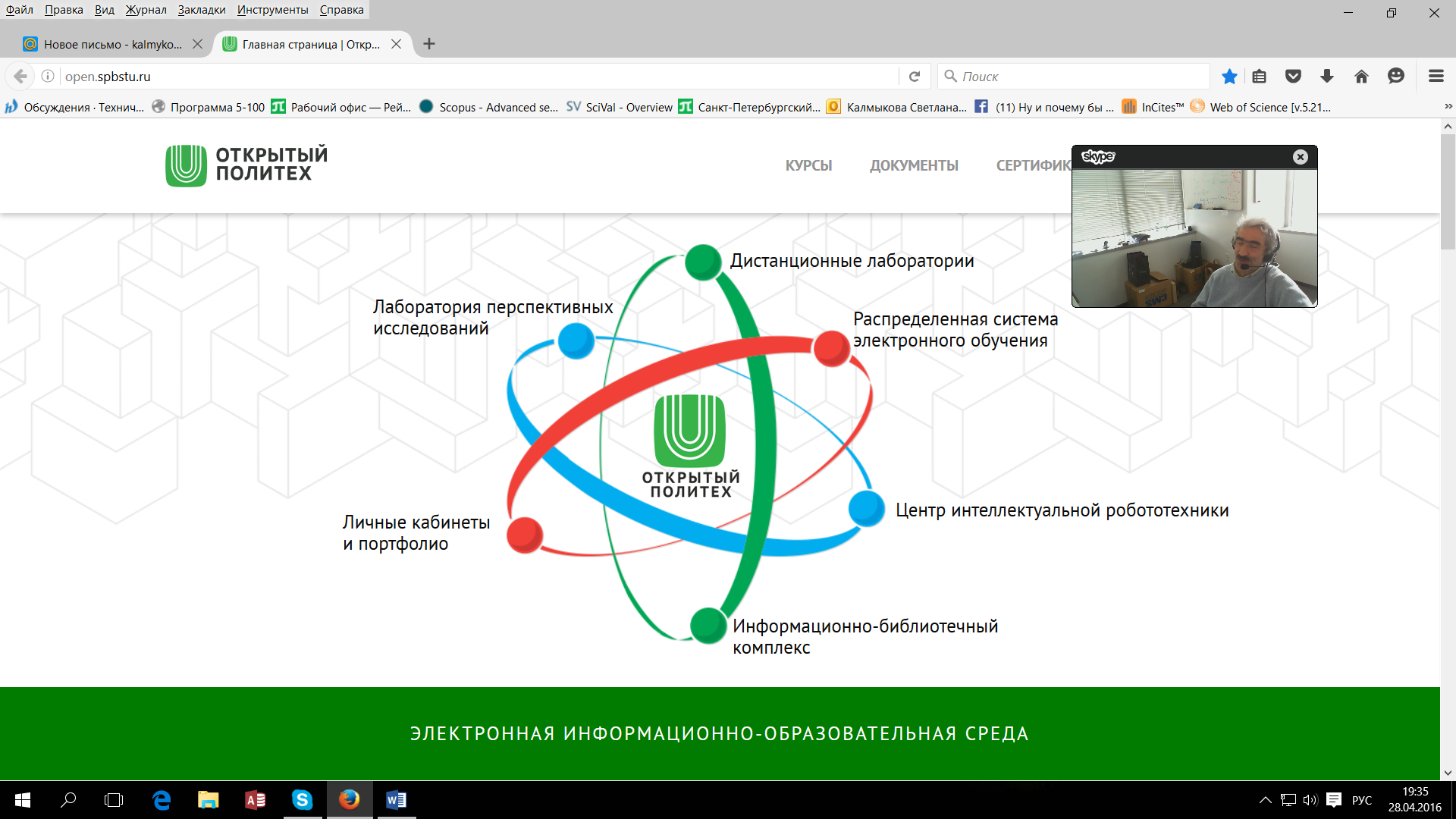 http://open.spbstu.ru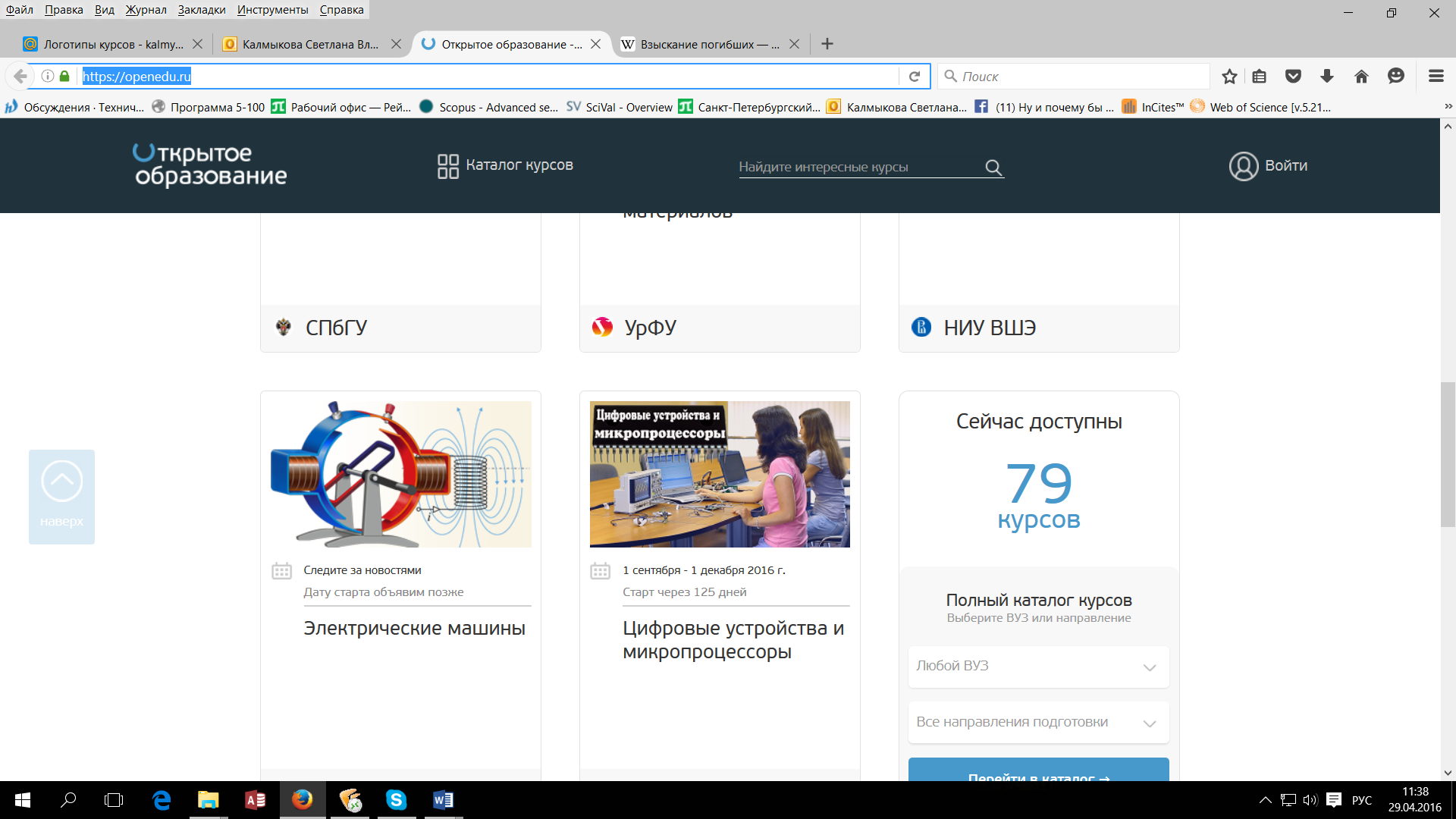 Центр электронных образовательных ресурсов и дистанционных технологийСведения об открытом онлайн курсе в формате МООКСведения об открытом онлайн курсе в формате МООКНаименование курса, для которого создается сценарийНаименование курса ИнститутКафедра/школаКраткое описание курсаКраткое описание курсаИнформация о преподавателе(ях)Указать информацию обо всех авторах курса, включая ФИО, ученую степень и звание, должность, e-mail, телефон, фотоУГНСУказать, для каких УГНС может быть рекомендован курсНазвание компонентаОбъем в СООТВЕТСТВИИ с учебным планом1Недель2Лекций (часов)3Практик (часов)4Лабораторная работа (часов)5Самостоятельная работа (часов)6Экзамен7Зачет8Курсовая работа9Курсовой проект